Отчет о деятельности финансового отдела администрации Шумерлинского района за 2021 годФинансовый отдел администрации Шумерлинского района - структурное подразделение администрации  района, организующее формирование и  исполнение районного бюджета и бюджетов сельских поселений Шумерлинского района,  проведение единой финансовой, бюджетной и налоговой политики, участвующее в разработке прогнозов социально-экономического развития  района, осуществляющее  финансирование распорядителей и получателей средств местного бюджета,  осуществляющее  иные полномочия в соответствии с Уставом  Шумерлинского района Чувашской Республики. Финансовый отдел имеет статус юридического лица, самостоятельный баланс, гербовую печать, штампы.  Штатная численность муниципальных служащих  отдела – 10 человек (9 человек муниципальных служащих, 1 человек по должности не относящейся к муниципальной службе), объединяет  аппарат отдела, сектор бухгалтерского учета, отчетности и финансового контроля.Финансовый отдел подотчетен главе администрации района, а в вопросах обеспечения проведения единой финансовой  и бюджетной политики  -  Министерству финансов Чувашской Республики.Отдел  в своей работе взаимодействует с ОМСУ района, сельских поселений,   Межрайонной инспекцией №8 ФНС РФ по Чувашской Республике, УФК по Чувашской Республике  и  его территориальным отделом № 18, с предприятиями и организациями района, с Министерством финансов Чувашской Республики, другими  органами исполнительной власти Чувашской Республики,   структурными подразделениями администрации района. Работа финансового отдела администрации района  в 2021 году осуществлялась  в соответствии с планом  контрольно- экономической работы  на 2021 год, утвержденным начальником отдела  по согласованию с главой администрации района.Основными задачами финансового отдела администрации района являются:- обеспечение долгосрочной сбалансированности бюджета  Шумерлинского района;- повышение эффективности производимых расходов и гарантированное исполнение действующих расходных обязательств  Шумерлинского района;- повышение эффективности функционирования системы органов местного самоуправления  Шумерлинского района и подведомственных им учреждений;- создание условий для исполнения органами местного самоуправления района и поселений закрепленных за ними полномочий. - организация исполнения и контроль за исполнением бюджета района, управление расходами бюджета района;- осуществление внутреннего  муниципального  финансового контроля;- осуществление финансового контроля в отношении закупок для обеспечения муниципальных нужд.В соответствии с заключенными Соглашениями между финансовым отделом и администрациями  одиннадцати сельских поселений о передаче части своих полномочий, финансовый отдел осуществляет полномочия по формированию, учету исполнения бюджетов и осуществлению  внутреннего финансового контроля за исполнением бюджетов  одиннадцати  сельских поселений.В соответствии с основными задачами и направлениями деятельности, отделом в 2021 году проведена следующая работа.Все 12 бюджетов  Шумерлинского  района на 2021 год и на плановый период 2022 и 2023 годов были утверждены после проведения публичных слушаний до начала финансового года  решениями представительных органов МСУ. В течение 2021 года с целью более качественного исполнения бюджета и   всех расходных обязательств Шумерлинского района разработаны и представлены на рассмотрение районного Собрания депутатов  три  проекта решения о внесении изменений и дополнений в  бюджет муниципального  района на 2021 год  в связи с изменением объемов безвозмездных поступлений из республиканского и федерального бюджетов, а также  необходимостью уточнения собственных доходов бюджета района и перераспределения ассигнований. Аналогичные изменения  внесены  и в бюджеты сельских поселений.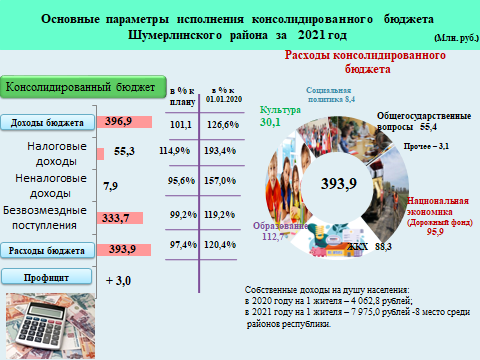 В консолидированный бюджет Шумерлинского района по состоянию на 01.01.2022г. поступило доходов в сумме  396982,4 тыс. рублей, или  101,1% плановых назначений 2021 года (313666,7тыс. рублей), что на 26,6% (83315,7 тыс. рублей) выше уровня 2020 года.Налоговые доходы составили  55326,7 тыс. рублей или 114,9% к плановым назначениям 2021 года, что в 1,9 раза  или на 26718,0 тыс. рублей больше поступлений 2020 года. Налог на доходы физических лиц в 2021 году поступил в сумме 28449,5 тыс. рублей или 117,8% к плановым назначениям, что на 84,0% или 12986,7 тыс. рублей выше уровня 2020 года. Выше 2020 года поступление: акцизов по подакцизным товарам 8147,5 тыс. рублей (на 17,6%),  налога, взимаемого в связи с применением упрощенной системы налогообложения 1977,5 тыс. рублей (в 5,4 раза), налога, взимаемого в связи с применением патентной системы налогообложения 807,3 тыс. рублей (в 5 раз), налога на добычу полезных ископаемых  - на 7421,5 тыс. рублей, налога на имущество физических лиц – 1407,4 тыс. рублей (на 14,4%), земельного налога – 2143,7 тыс. рублей (на 13,5%). Ниже 2020 года поступление: государственной пошлины (на 40,9%),  что связано с принятием решения о централизации с 1 января 2021 года на республиканский уровень системы многофункциональных центров предоставления государственных и муниципальных услуг путем реорганизации (ликвидации) МФЦ; единого сельскохозяйственного налога (на 8,1%); единого налога на вмененный доход для отдельных видов деятельности (на 75,0%), так как с 2021 года этот специальный налоговый режим отменен.Неналоговые доходы составили 7912,6 тыс. рублей или 95,6% к плановым назначениям 2021 года, что в 1,6 раза выше поступлений 2020  года. Основное снижение поступлений наблюдается по доходам от продажи материальных и  нематериальных активов  на 28,1% или 228,9 тыс. рублей и штрафным санкциям на 36% или 339,8 тыс. рублей. Рост неналоговых доходов происходит за прочих неналоговых доходов (инициативные платежи) на 3040,7 тыс. рублей.Безвозмездные поступления от других бюджетов бюджетной системы составили 333743,1 тыс. рублей или 99,2% к прогнозу на 2021 год, что на 19,2%  выше поступлений предыдущего года. Из них дотация на выравнивание бюджетной обеспеченности поступила в сумме 51225,7 тыс. рублей, что на 1368,7 тыс. рублей выше уровня поступлений 2020 года. Прочие безвозмездные поступления составили 888,8 тыс. рублей, что на 71,0% или 2169,3 тыс. рублей ниже уровня 2020 года.Расходы консолидированного бюджета Шумерлинского района на 1 января 2022 г. составили 393976,9 тыс. рублей (97,4% от годовых плановых назначений), или 120,4% к аналогичному периоду 2020 года, в том числе расходы на социально-культурную сферу –151419,6 тыс. рублей, или 81,8% к аналогичному периоду 2020 года (185049,7 тыс. рублей), из них расходы на образование – 112737,0 тыс. рублей, социальную политику – 8407,5 тыс. рублей, культуру – 30141,6 тыс. рублей, физическую культуру – 133,5 тыс. рублей.Расходы по отраслям распределились следующим образом:- на систему образования - в сумме 112737,0 тыс. рублей или 28,6% всех расходов консолидированного бюджета района (по сравнению с 2020 годом  снижение на 17258,6 тыс. руб. );- на общегосударственные расходы направлено 55387,5 тыс. рублей или 14,1% всех расходов консолидированного бюджета района (по сравнению с 2020 годом рост на 7537,8 тыс. руб.);- на развитие культуры и обеспечение деятельности учреждений культуры – 30141,6  тыс. рублей, что составило 7,7% от всех расходов консолидированного бюджета района (по сравнению с 2020 годом снижение на 8588,8 тыс. руб.);- на  отрасль «Национальная экономика» –  95905,4 тыс. руб., что составляет 24,3% расходов консолидированного бюджета района (по сравнению с 2020 годом рост на  41002,0 тыс. руб.);- на жилищно-коммунальное хозяйство – 88347,3 тыс. руб. – 22,4% расходов консолидированного бюджета района (по сравнению с 2020 годом рост на 51706,3 тыс. руб.);- на мероприятия в области социальной политики – 8407,5 тыс. рублей, что составило 2,1% от всех расходов консолидированного бюджета района (по сравнению с 2020 годом снижение на 164,0 тыс. руб.).Консолидированный бюджет Шумерлинского района  на 1 января 2022 г. исполнен с профицитом в объеме 3005,5 тыс. рублей,  в том числе за счет возврата остатков прошлых лет 4091,9 тыс. рублей.Исполнение плана по расходам менее 95% имеется по разделу «Жилищно-коммунальное хозяйство» - 93,3% при плане 94632,6 тыс. рублей исполнение составило 88347,3 тыс. рублей, отклонение 6285,3 тыс. рублей. Субсидии на реализацию комплекса мероприятий по благоустройству дворовых территорий и тротуаров выделенные  Законом Чувашской Республики "О республиканском бюджете Чувашской Республики на 2021 год и на плановый период 2022 и 2023 годов" (с изменениями) с учетом обеспечения софинансирования за счет бюджета района в сумме 3113,7 тыс. рублей планируется использовать в 2022 году. В связи с уменьшением цены контракта не в полном объеме использованы средства на строительство наружных сетей канализации жилого микрорайона с малоэтажными и коттеджного типа домами ул. Благовещенская в д. Шумерля Шумерлинского района Чувашской Республики в сумме 1650,8 тыс. рублей, на строительство объекта "Водоснабжение с. Нижняя Кумашка Шумерлинского района Чувашской Республики" в сумме 1296,3 тыс. рублей.Постоянно готовится большой объем информации для руководства района для принятия управленческих  решений, в частности:- формирование проектов бюджета района и 11 сельских поселений на очередной финансовый год и плановый период;- исполнение бюджета  района по доходам и расходам;- исполнение бюджетов  сельских поселений;- наличие кредиторской и дебиторской задолженности бюджета района;- отдельные показатели консолидированного бюджета района;- информация о задолженности по местным налогам;- анализ и состояние нормативной базы по вопросам осуществления бюджетного процесса и  вопросам  налогового регулирования.Ведется постоянная  работа по совершенствованию кассового обслуживания  исполнения районного бюджета и бюджетов сельских  поселений  района. Между администрацией Шумерлинского района и  УФК по Чувашской Республике заключено  Соглашение от 20 ноября 2014 года  об осуществлении Управлением Федерального казначейства по Чувашской Республике отдельных функций по исполнению  местного бюджета при кассовом обслуживании исполнения бюджета органами  Федерального казначейства  и  с 01 января 2015 года  изменен  порядок  кассового обслуживания исполнения местных бюджетов с открытием в органах Федерального казначейства лицевых счетов  всем  муниципальным участникам и не участникам  бюджетного процесса.В целях увеличения доходной части бюджета и обеспечения исполнения плана по доходам осуществляется ежемесячный анализ поступлений по видам доходов и по платным услугам, оказываемыми бюджетными и автономными учреждениями.В соответствии с пунктом 10 Порядка размещения и предоставления информации на едином портале бюджетной системы Российской Федерации, утвержденного приказом Министерства финансов Российской Федерации от 28 декабря 2016 года № 243н «О составе и порядке размещения и предоставления информации на едином портале бюджетной системы Российской Федерации» в 2021 году финансовым отделом сформирована и предоставлена информация для обработки и публикации на едином портале в полном объеме по 33 показателям. За 2021 год финансовым отделом подготовлено 39 проектов решений  представительных органов местного самоуправления  Шумерлинского  района  по вопросам бюджетного и налогового регулирования  с  приложениями и пояснительными записками, 37 проектов постановлений и распоряжений администрации  Шумерлинского района и 77 проектов постановления администраций 11 сельских поселений, 2 проекта постановления главы  Шумерлинского района, 13 приказов финансового отдела.В 2021  году в сроки, установленные Бюджетным кодексом Российской Федерации и  Положением о регулирования бюджетных правоотношений в  Шумерлинском  муниципальном округе Чувашской Республики, осуществлялась работа по составлению проекта бюджета муниципального округа на 2022 год и плановый период 2023 и 2024 годов. Своевременно принят бюджет Шумерлинского муниципального округа на 2022 год и плановый период 2023 и 2024 год, составлена и утверждена сводная бюджетная роспись, лимиты бюджетных обязательств на 2022 год и плановый период доведены до главных распорядителей. В целях формирования консолидированной бюджетной отчетности  Шумерлинского района  за 2021 год осуществлялся прием форм бюджетной отчетности за 2021 год от главных администраторов бюджетных средств, получателей бюджетных средств, главных распорядителей бюджетных средств, администраторов доходов  по  50  формам.Так же, для формирования ежемесячной консолидированной ежемесячной отчетности об исполнении бюджета  Шумерлинского  района, предоставляемой в Министерство Финансов Чувашской Республики от получателей бюджетных средств, принималась отчетность по ф. 0503127 «Отчет об исполнении бюджета получателя средств бюджета», по ф.0503125 «Справка по консолидируемым расчетам», по ф.0503324 «Отчет об использовании межбюджетных трансфертов из федерального бюджета».На основании полученных от главных распорядителей бюджетных средств, представлений о внесении изменений в бюджетную роспись расходов и лимиты бюджетных обязательств, оформлено 488 справок – уведомлений о внесении изменений в сводную бюджетную роспись по получателям бюджетных средств, и  477  справки – уведомления по главным распорядителям бюджетных средств.По состоянию на 07 февраля 2022 года в Министерство финансов Чувашской Республики сформирована и сдана годовая отчетность об исполнении консолидированного бюджета  Шумерлинского  района за 2021 год. В течение года в Министерство финансов Чувашской Республики представлены:- 3 ежеквартальных отчета по 16 формам   об исполнении консолидированного бюджета  Шумерлинского района,  12 ежемесячных отчетов об исполнении консолидированного бюджета  Шумерлинского  района; ежемесячные отчеты по отдельным показателям исполнения  консолидированного бюджета  Шумерлинского района; ежемесячная  информация  о долговых обязательствах, 3 ежеквартальных отчета по бюджетным учреждениям по 8 формам и по автономным учреждениям по 8 формам.Кроме этого, в адрес других министерств и ведомств Чувашской Республики ежемесячно и ежеквартально представлены отчеты об исполнении местного бюджета в рамках исполнения функций администратора доходов по межбюджетным трансфертам.Ежемесячно составлялись и представлялись в адрес сельских поселений отчеты об исполнении бюджетов сельских поселений.За 2021 год финансовым отделом администрации Шумерлинского района в рамках исполнения полномочий по муниципальному финансовому контролю проведено 13 контрольных мероприятий.Финансовым отделом администрации Шумерлинского района  в соответствии с  планом контрольной работы финансового отдела администрации Шумерлинского района проведена оценка качества финансового менеджмента главных распорядителей средств местного бюджета: отдела образования, спорта и молодежной политики Шумерлинского района; администрации Шумерлинского района; финансового отдела администрации Шумерлинского района; Собрания депутатов администрации Шумерлинского района  за 2020 год.Плановые проверки оценки  качества финансового менеджмента главных распорядителей  средств местного бюджета за 2020 год:-  в  финансовом отделе администрации Шумерлинского района;-в Собрании депутатов администрации Шумерлинского района;- в администрации Шумерлинского района;- в отделе образования, спорта и молодежной политики администрации Шумерлинского района.  В соответствии с показателями качества, выявлено, что средний уровень качества финансового менеджмента главных распорядителей средств местного бюджета по району за 2020  составляет 80,4%.Суммарная оценка качества финансового менеджмента (при максимальной  оценке качества финансового менеджмента 90 баллов):- в Собрании депутатов администрации Шумерлинского района составляет – 80 баллов;- в отделе образования, спорта и молодежной политики Шумерлинского района составляет-85 баллов;- в финансовом отделе администрации Шумерлинского района составляет 85 баллов;- в администрации Шумерлинского района составляет 80 баллов.Уровень качества финансового менеджмента  за 2020 год в  Собрании депутатов администрации Шумерлинского района составляет – 72%, в отделе образования, спорта и молодежной политики Шумерлинского района составляет-88,8%, в финансовом отделе администрации Шумерлинского района составляет 88,8%,  в администрации Шумерлинского района составляет  72 %.Информация о результатах анализа  качества финансового менеджмента, проведенного финансовым отделом администрации Шумерлинского района отражается в журналах внутреннего финансового контроля за 2020 год. Сводный рейтинг  за 2020 год   размещен на официальном сайте Шумерлинского района сети  Интернет.Плановыми  проверками  составления и исполнения смет доходов и расходов, эффективности и целевого использования бюджетных средств и имущества в Ходарском, Шумерлинском   сельских поселениях  за  период с 01.01.2020 по 31.12.2020 года  финансовых нарушений не выявлено. Плановой проверкой  составления и исполнения смет доходов и расходов, эффективности и целевого использования бюджетных средств и имущества в      Большеалгашинском  сельском поселении за период с 01.01.2020 по 31.12.2020 выявлены финансовые нарушения в сумме  208,69  руб., а именно:- в нарушение ст. 34 Бюджетного кодекса Российской Федерации администрацией поселения в 2020 году не обеспечивалось эффективное использование денежных средств, а именно, установлены факты неэффективного использования средств местного бюджета на сумму 208,69  рублей, выразившиеся в оплате пени по страховым взносам на ОПС зачисляемые в ПФР на выплату страховой части трудовой пенсии по требованию,  пени по страховым взносам  на  обязательное медицинское страхование  работающего населения по требованию, пени по страховому взносу на обязательное социальное страхование от несчастных случаев на производстве и профессиональных заболеваний, пени по транспортному налогу с организаций в установленный кодексом срок.- плановой проверкой составления и исполнения плана финансово - деятельности, составления муниципального задания, отчета об исполнении муниципального задания  в  Муниципальном  автономном  образовательном учреждении «Ходарская средняя общеобразовательная школа им. И. Н. Ульянова» за период с  01.01.2020 по 31.12.2020 нарушений не выявлено;.- внеплановой проверкой  кредиторской задолженности МУП « Агрохимсервис» по состоянию на 01.03.2021 года (по распоряжению и главы администрации Шумерлинского района) нарушений не выявлено.- внеплановой проверкой     на действия администрации Нижнекумашкинского сельского поселения Шумерлинского района Чувашской Республики (заказчика) при исполнении муниципального контракта от 23.03.2021 № 0115300004121000001_220289, заключенного на устройство уличного освещения по ул. Луговая в с. Нижняя Кумашка Шумерлинского района Чувашской Республики, в части не соответствия выполненной работы условиям аукционной  документации и требованиям заключенного контракт нарушений не выявлено; - внеплановой  проверкой целевого и эффективного использования бюджетных средств, выделенных в рамках реализации мероприятий национального проекта «Культура» регионального проекта «Творческие люди»  в МБУ  «ИРЦК Шумерлинского района»    Шумерлинского района нарушений не выявлено;- внеплановой проверкой целевого и эффективного использования бюджетных средств, выделенных в рамках реализации мероприятий национального проекта «Образование» регионального проекта «Успех каждого ребенка»  в Отделе образования, спорта и молодежной политики администрации Шумерлинского района нарушений не выявлено;- внеплановой   проверкой      соблюдений условий предоставления и использования  субсидий из республиканского бюджета Чувашской Республики, выделенных бюджету  Шумерлдинского района в 2021 году в рамках реализации   подпрограммы «Государственная поддержка строительства жилья в ЧР» государственной программы ЧР « Обеспечение граждан в ЧР доступным и комфортным жильем» в отделе  строительства, дорожного хозяйства и жилищно-коммунального хозяйства администрации  Шумерлинского район  за период с 01.01.2021 по 01.11.2021 нарушений не выявлено. Финансовым отделом за 2021 год проведено 3 семинара-совещания с бухгалтерами МБУ «Межпоселенческая централизованная бухгалтерия» по различным вопросам бухгалтерского учета и казначейского исполнения.Кроме этого, проводилась консультативная помощь в составлении отчетности, ведении бухгалтерских документов и по вопросам планирования статей  доходов и расходов. Специалисты финансового отдела в течение 2021 года принимали участие на заседаниях различных комиссий, совещаниях, проводимых администрацией Шумерлинского  района и Министерством финансов Чувашской Республики.На 2021 год  Министерством труда и социальной защиты Чувашской Республики доведены контрольные показатели по снижению неформальной занятости в количестве 160 человек.  В целях выполнения данного контрольного показателя проведено 5 заседаний Межведомственной комиссии по вопросам своевременности и полноты выплаты заработной платы, снижения неформальной занятости при главе администрации Шумерлинского района, где заслушано 23 руководителя, из них 5 руководителей, допустивших выплату заработной платы ниже МРОТ и среднеотраслевого уровня за 9 месяцев 2021 года. В результате проведенной работы в консолидированный бюджет  Шумерлинского района по состоянию на 30.12.2021 года дополнительно поступило 2 158,6 тыс. рублей: НДФЛ – 936,8 тыс. рублей; налога, взимаемого в связи  с применением упрощенной системы налогообложения, – 584,7 тыс. рублей;  налога, взимаемого в связи с применением патентной системы налогообложения, – 160,5 тыс. рублей, транспортного налога – 54,9 тыс. рублей,  земельного налога – 421,7 тыс. рублей.  В связи с ограничениями в период пандемии, за 2021 год было осуществлено 3 контрольных выезда с охватом 8 организаций, осуществляющих предпринимательскую деятельность. По данным Шумерлинской межрайонной прокуратуры нарушений не выявлено.В рамках пилотного проекта «Электронный бюджет» используются передовые технологии планирования и управления бюджетным процессом в программном продукте  ПП «Хранилище», разработанном  ООО «Кейсистемс». Первоочередные задачи  на 2022 год:1) Создание условий для увеличения доходов в бюджет, улучшение качества планирования:- гарантированное исполнение принятых расходных обязательств, сохранение долгосрочной сбалансированности доходов и расходов, формирование бюджетных расходов.- сохранение и развитие доходного потенциала на территории района;- совершенствование механизмов обеспечения полноты сбора налоговых и неналоговых платежей в бюджет района и сельских поселений, сокращение объемов недоимки;- обеспечение полного и своевременного выполнения принятых расходных обязательств, в первую очередь по заработной плате и социальным выплатам, долговым обязательствам, обеспечению качественного предоставления муниципальных услуг.Для эффективного исполнения расходных обязательств финотделу вместе с главными распорядителями средств  и структурными подразделениями администрации района необходимо:- продолжить работу по повышению эффективности бюджетных расходов, исключению   неэффективных расходов;- усилить роль финансового контроля, в том числе в вопросах оценки эффективности  использования бюджетных средств, качества финансового менеджмента, муниципальных закупок, анализа достигнутых результатов, утверждаемых в муниципальных заданиях;- обеспечить выполнение мероприятий  муниципальных программ; - обеспечить выполнение мероприятий «дорожной карты» по оптимизации бюджетных расходов, сокращению нерезультативных расходов, увеличению собственных доходов за счет имеющихся резервов по Шумерлинскому району на 2022-2024 годы.Начальник финансового отдела администрации Шумерлинского муниципального округа                                                                        Н.И.Петрова